Devenir Business Angels !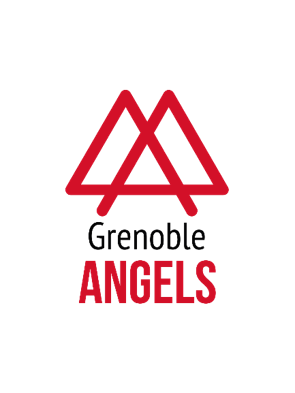 Formulaire de candidatureGrenoble AngelsFiche d’identitéLes coordonnées ci-dessous sont vos coordonnées (ces coordonnées seront utilisées pour vous contacter ainsi que pour la facturation de votre cotisation) : Personnelles 	 ProfessionnellesPrénom :NOM :Date de naissance : 				Lieu de naissance : Adresse :Code Postal : 					Ville : Téléphone : 					Email : Situation actuelleEn activité :  Oui	 NonSi oui :  Chef-fe d’entreprise 	 Cadre	 Entrepreneur-e	 Autre :Secteur(s) d’activité : Dernière fonction occupée :Vos compétencesAfin de constituer les binômes d’étude des projets, et de mieux connaitre la répartition des compétences de nos membres, merci de lister ci-dessous les secteurs d'activité dans lesquels vous avez exercé, les principales fonctions que vous avez assumées, ainsi que vos domaines de compétences ?Vos compétences techniquesPièces à joindre à la candidatureAfin de compléter ce formulaire de candidature, merci de jointe ce présent document ainsi qu’un CV et une lettre de motivation à contact@grenoble-angels.comPour toute demande complémentaire, besoin d’information, n’hésitez pas à contacter le Délégué général de Grenoble Angels au 04 76 28 25 32 ou par email à contact@grenoble-angels.comSecteurs d’activitéFonction(s) assumée(s)  Vente et Marketing  Organisation   International     Management   Finances   Direction d’entreprise    Technologie    Stratégie     Production     Gestion     RH     Autres (à préciser) :    Juridique